MANUAL  SOCRATIVE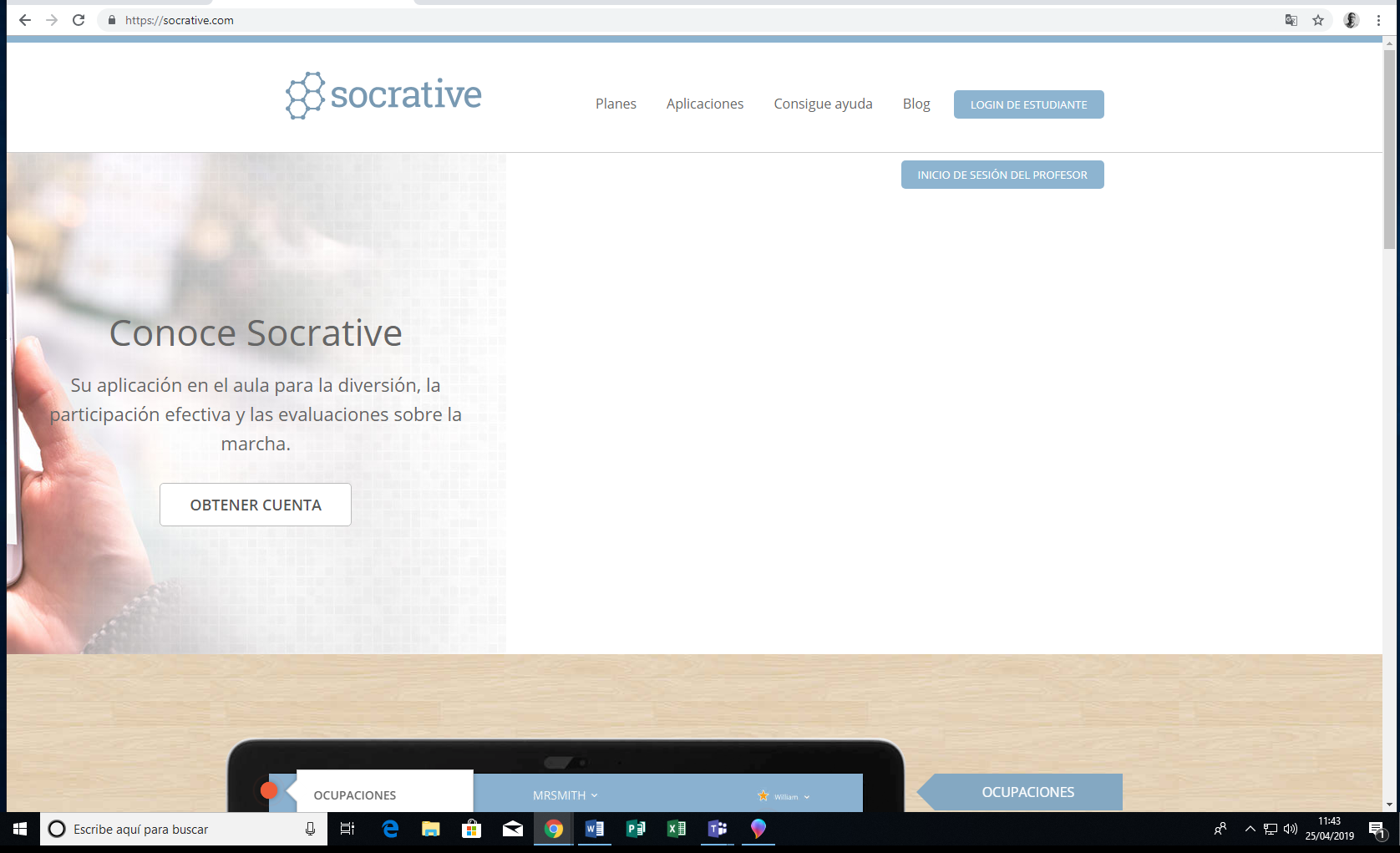 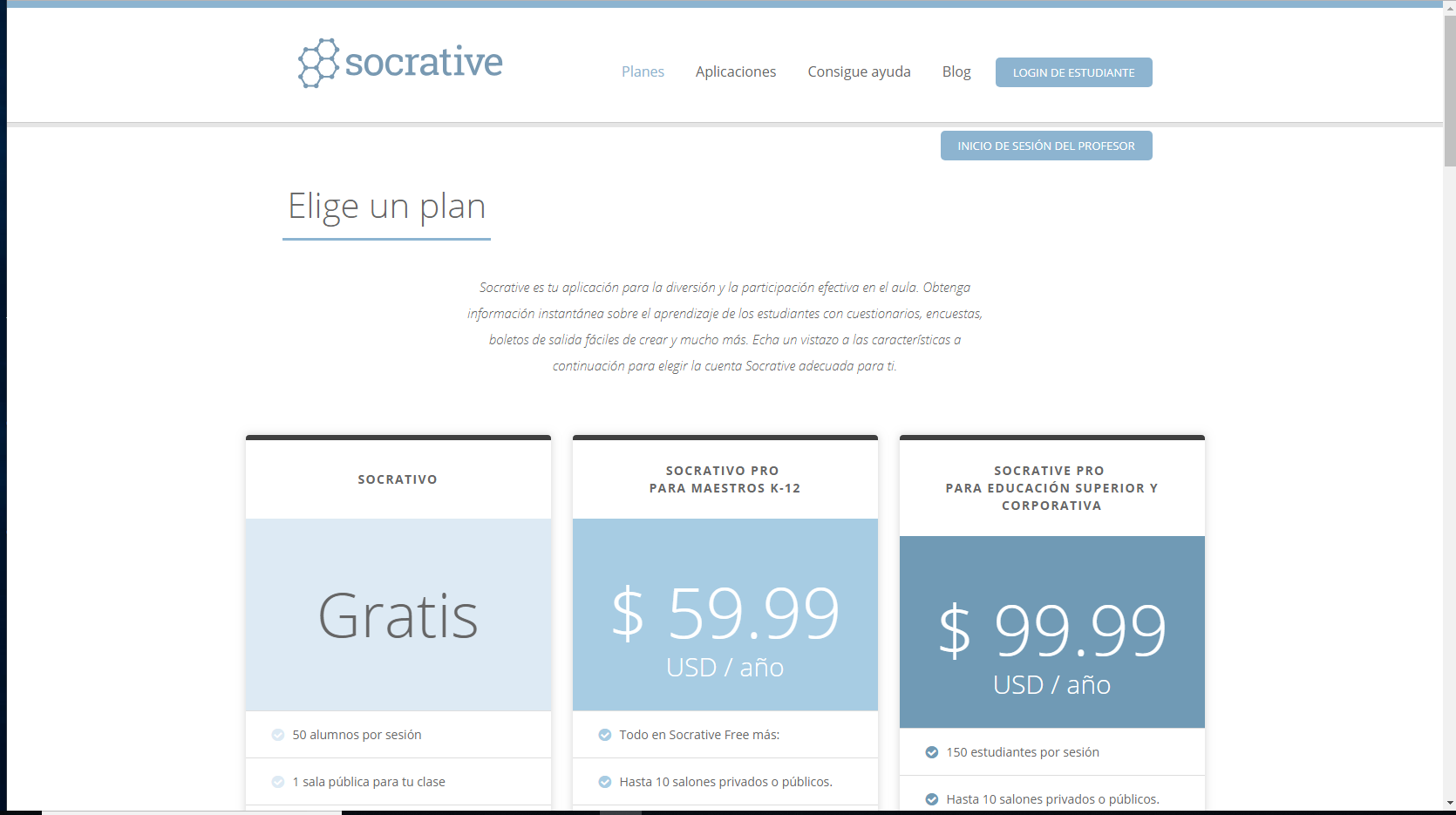 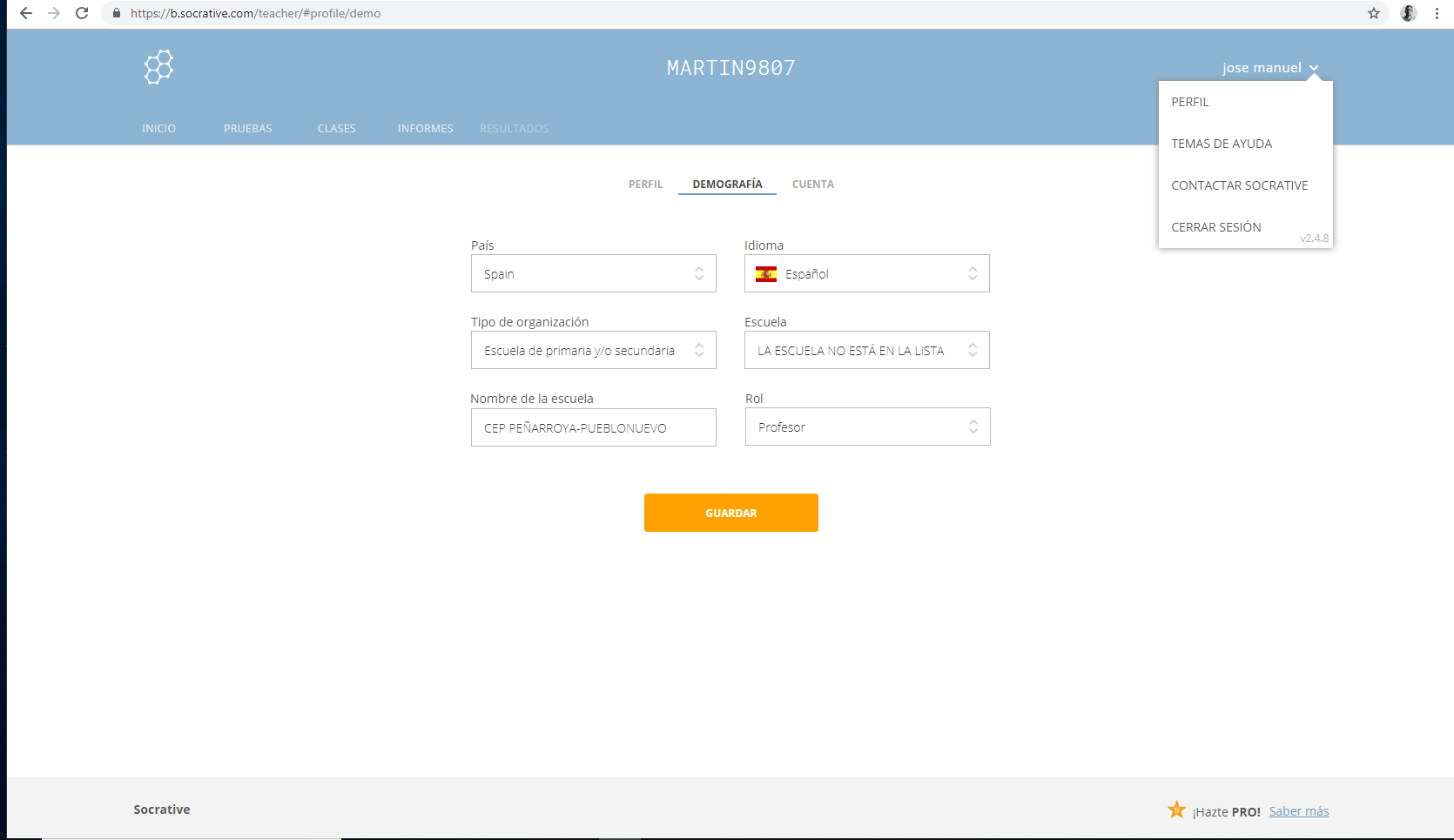 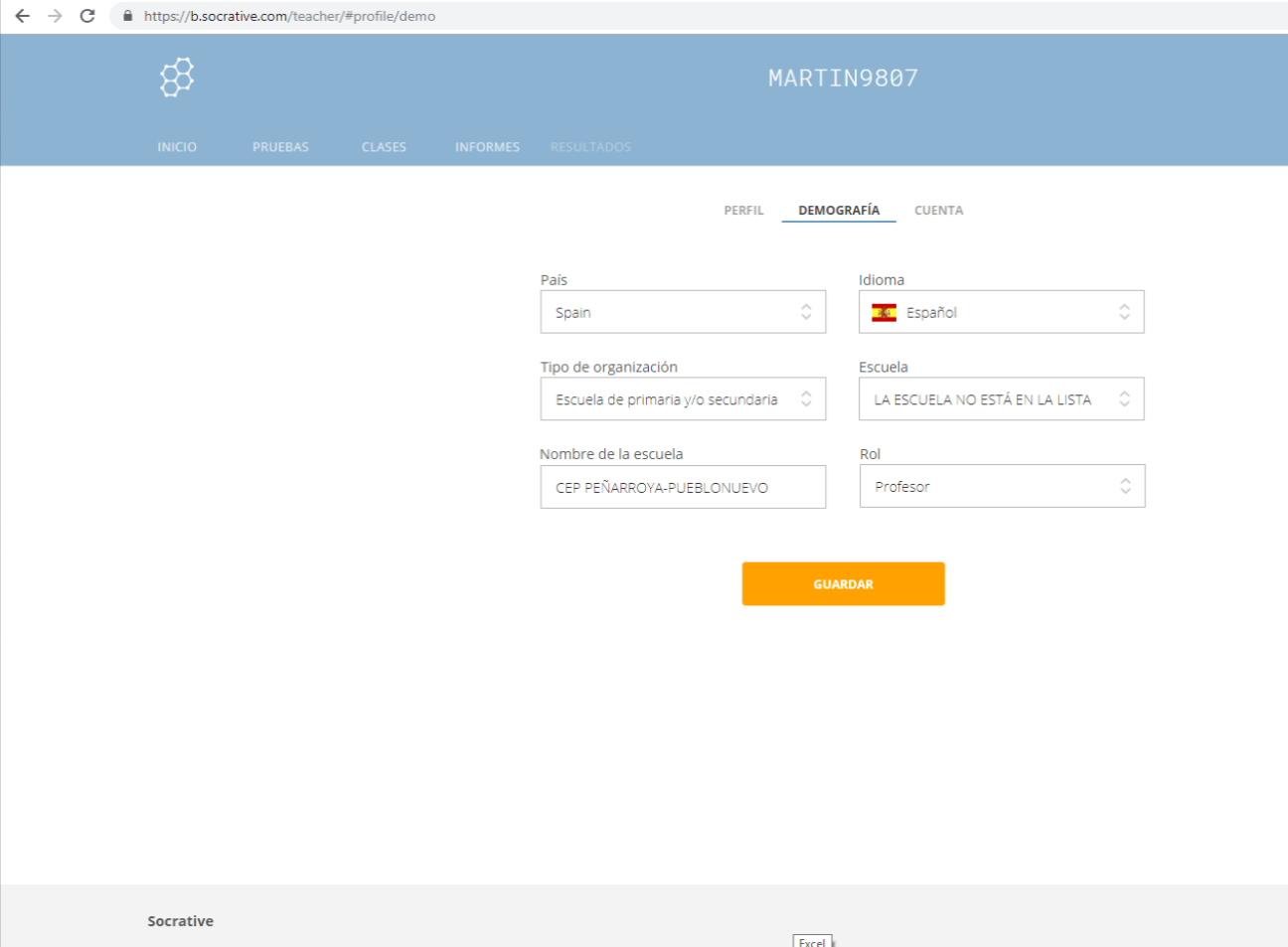 CREAR UN NUEVA PRUEBA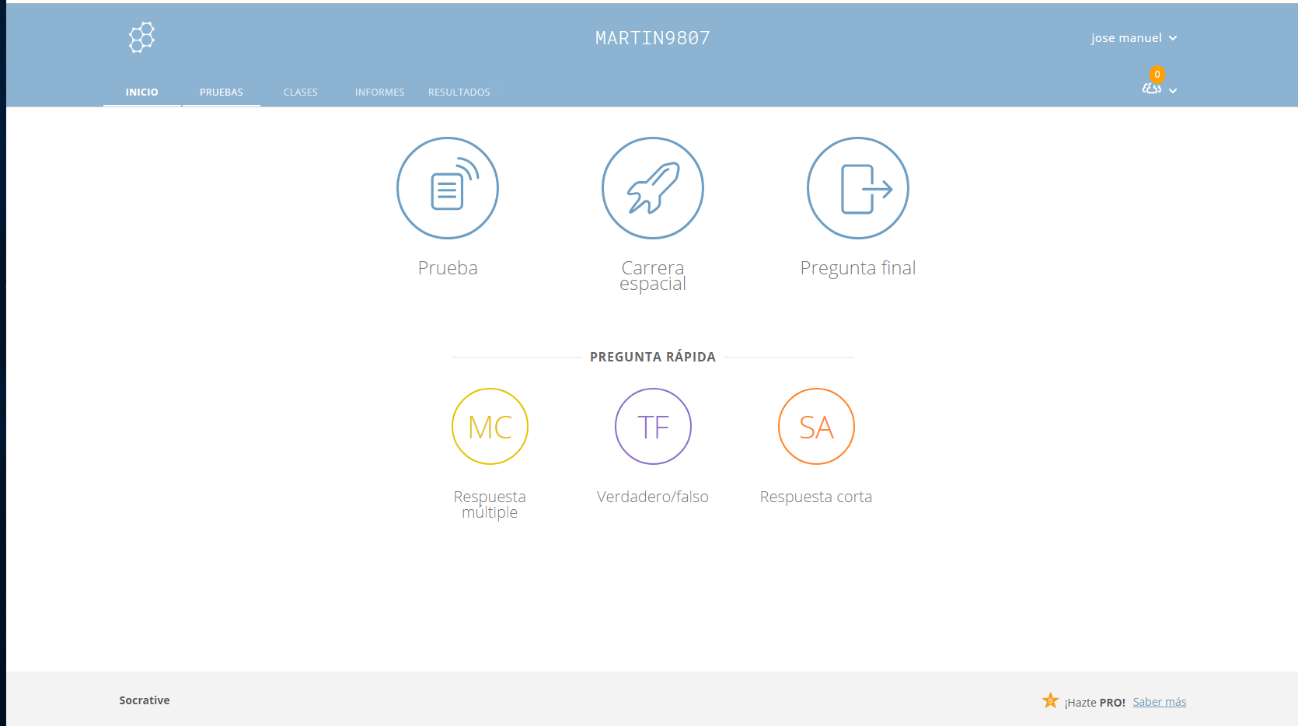 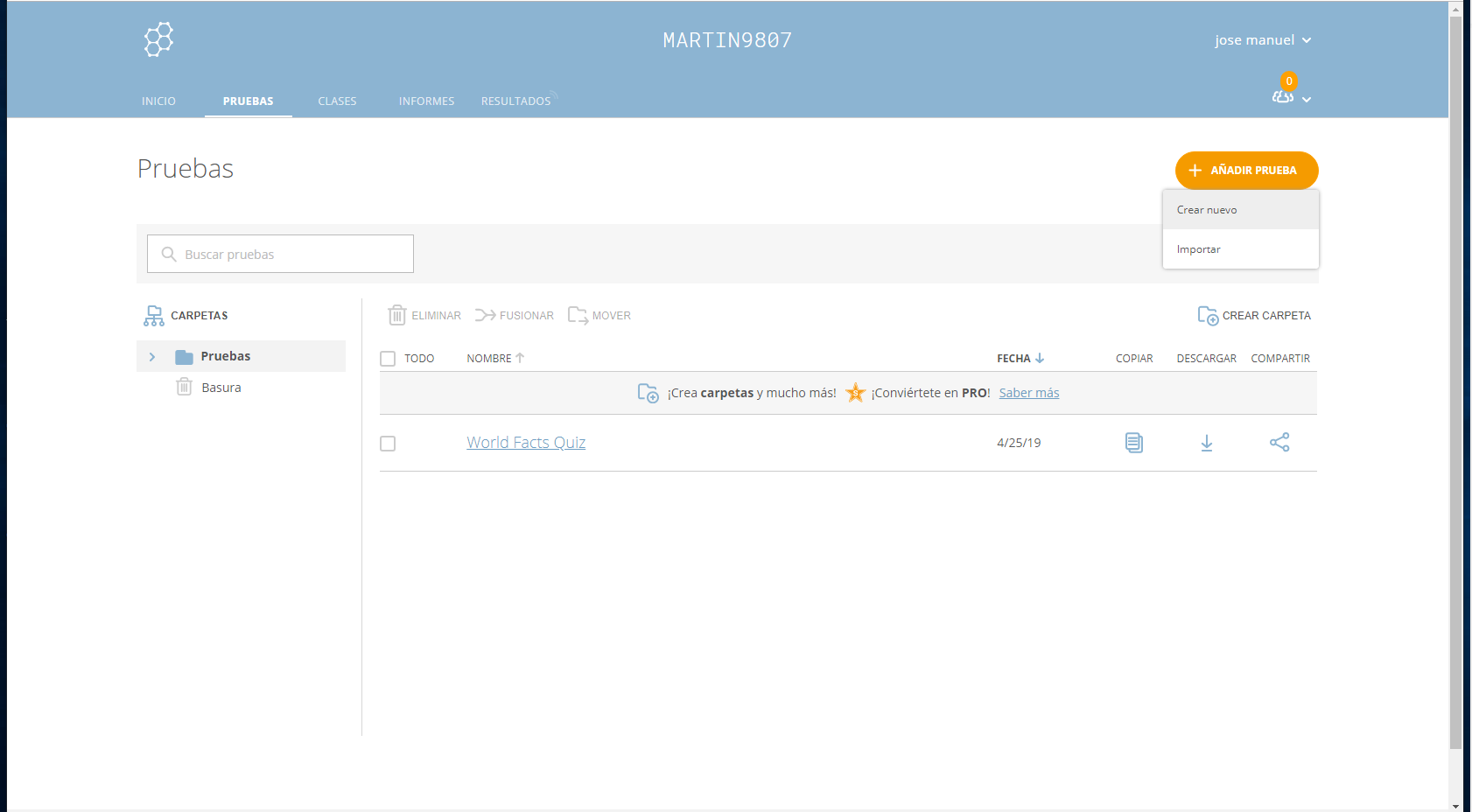 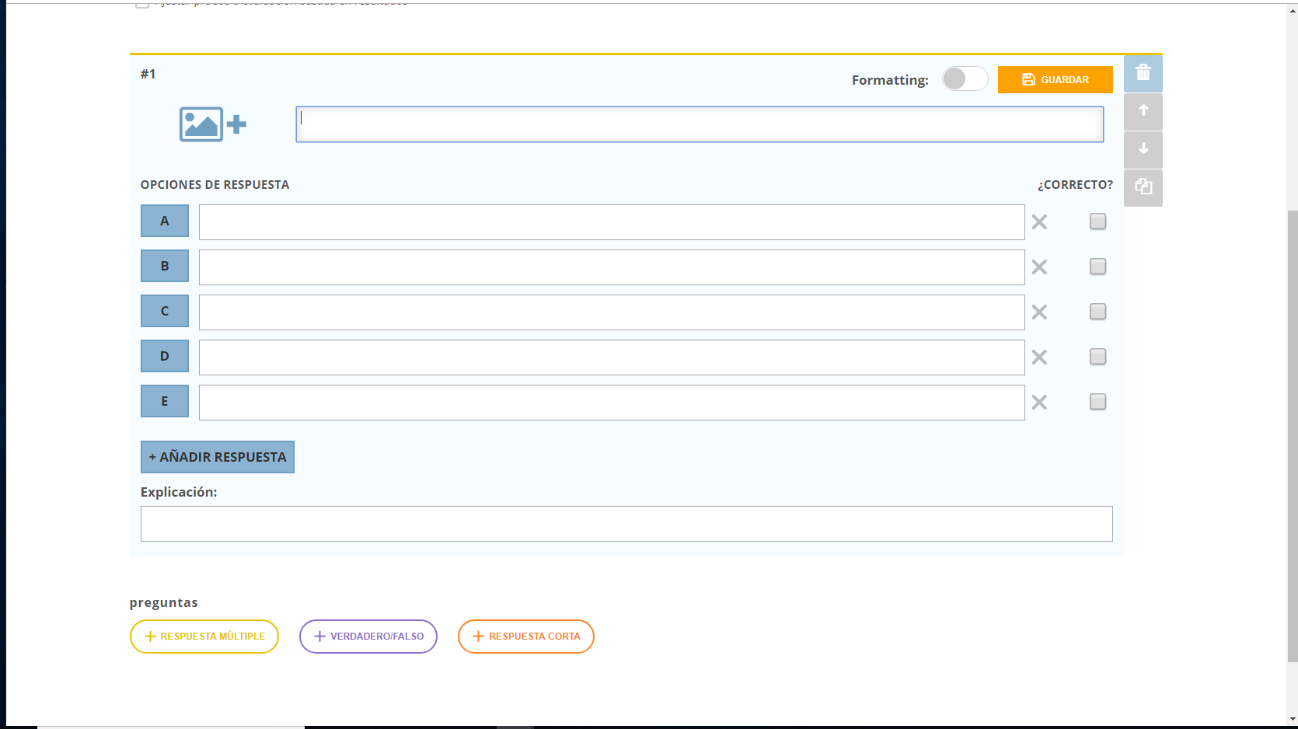 IR AL APARTADO DE PRUEBA Y SELECCIONAR LA PRUEBA O EL EXAMEN QUE QUEREMOS QUE LOS ALUMNOS REALICEN Y PICAR EN SIGUIENTE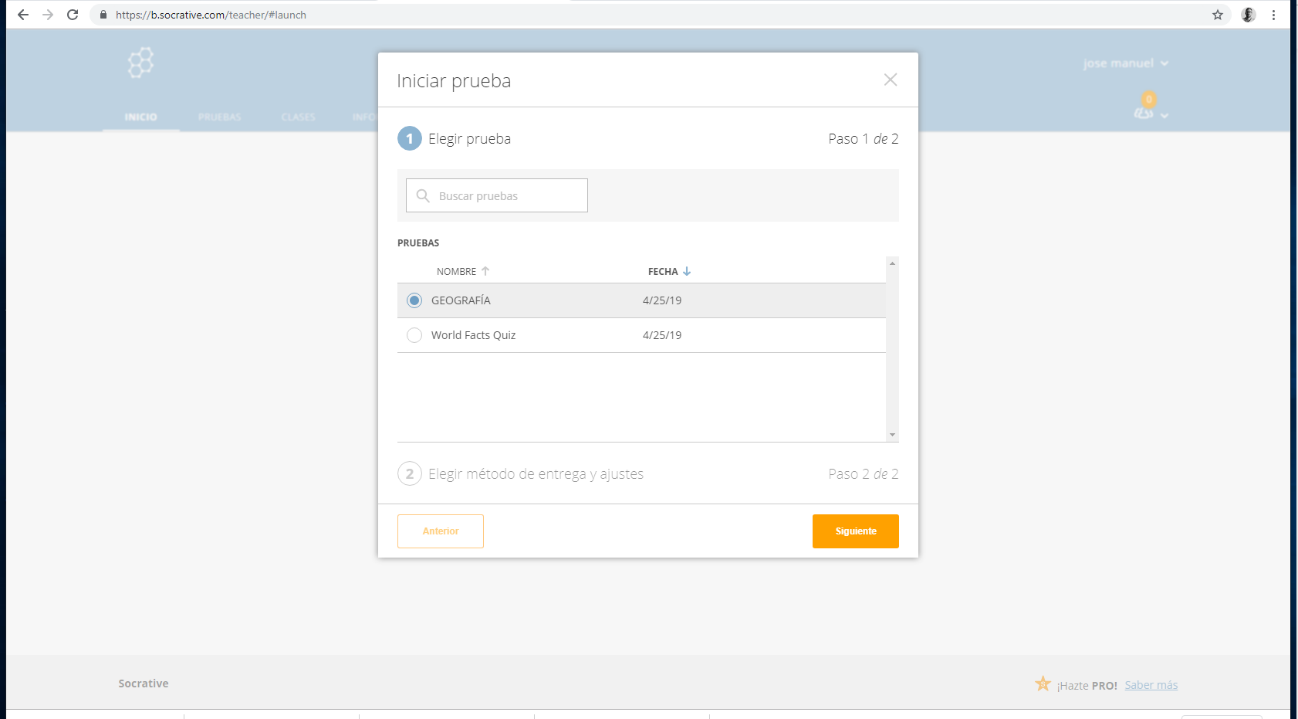 AÑADIR MOSTRAR LA PUNTUACIÓN FINAL QUE NO SALE POR DEFECTO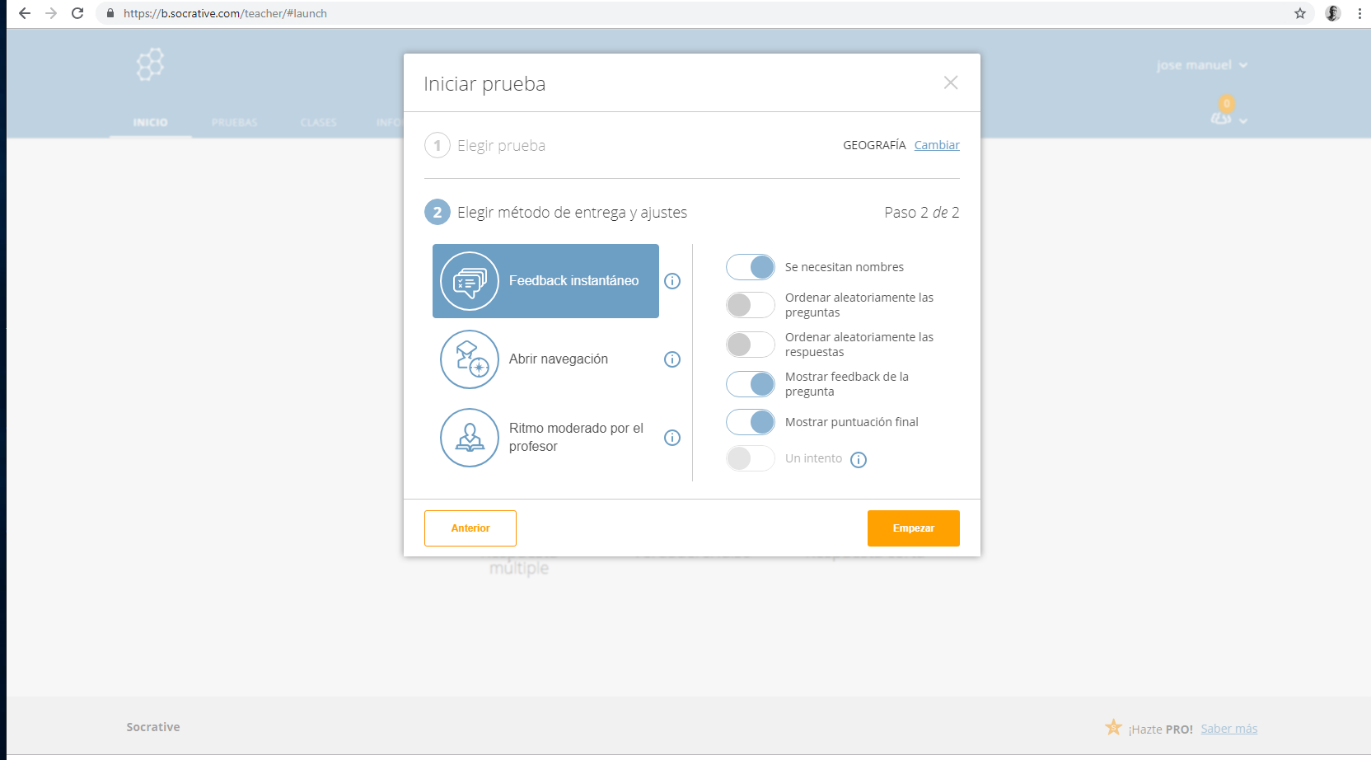 NOS SALDRÍA ESTA PANTALLA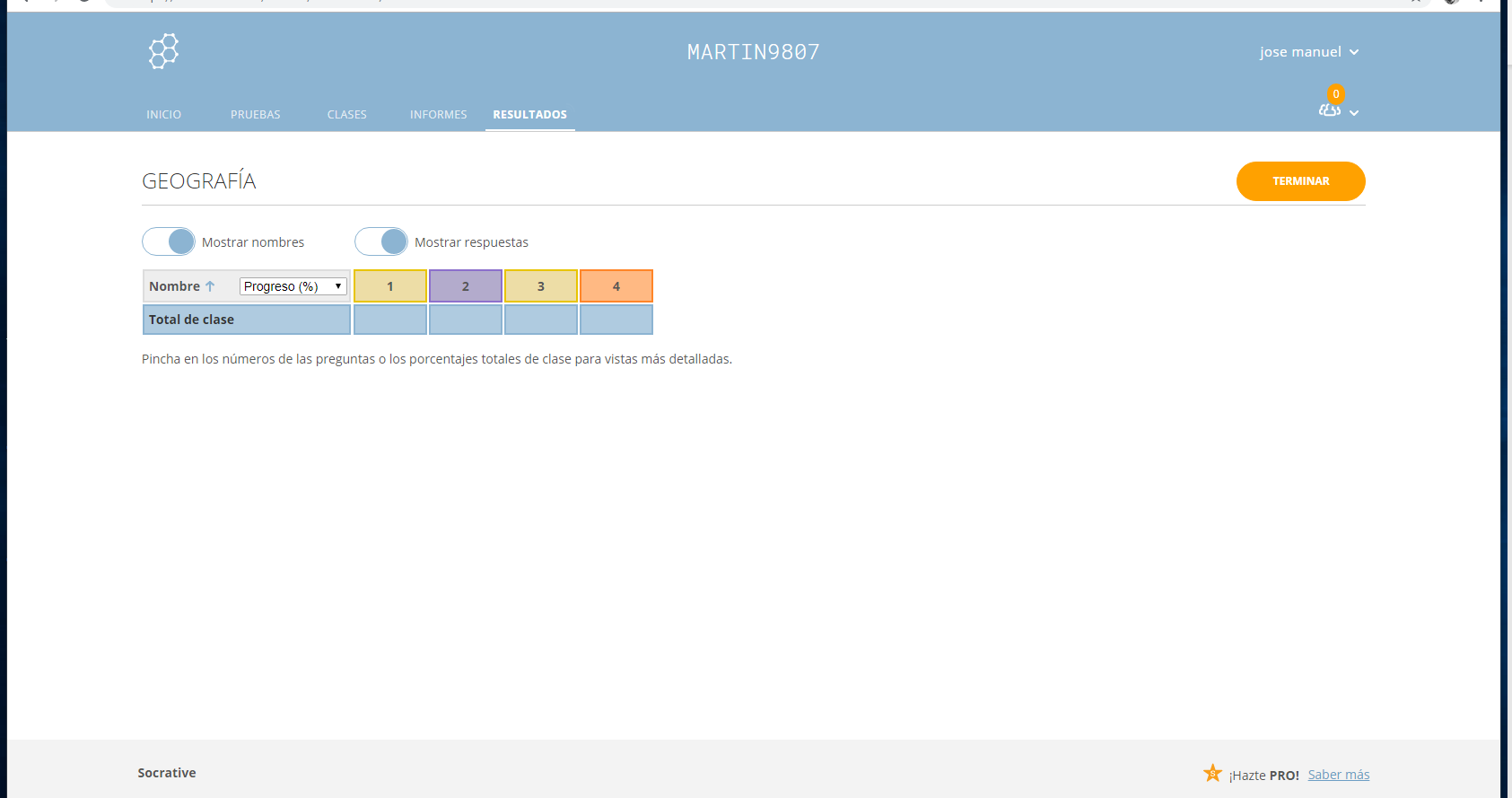 PERO COMO PODEMOS APRECIAR, NO NOS SALEN LOS ALUMNOS.AHORA SI FUERAMOS ALUMNOS ENTRARÍAMOS CON EL PERFIL DE ALUMNOS PERO HAY QUE TENER EN CUENTA LO SIGUIENTE:ENTRARÍAMOS NUEVAMENTE A SOCRATIVE PERO CON EL PERFIL DE ESTUDIANTE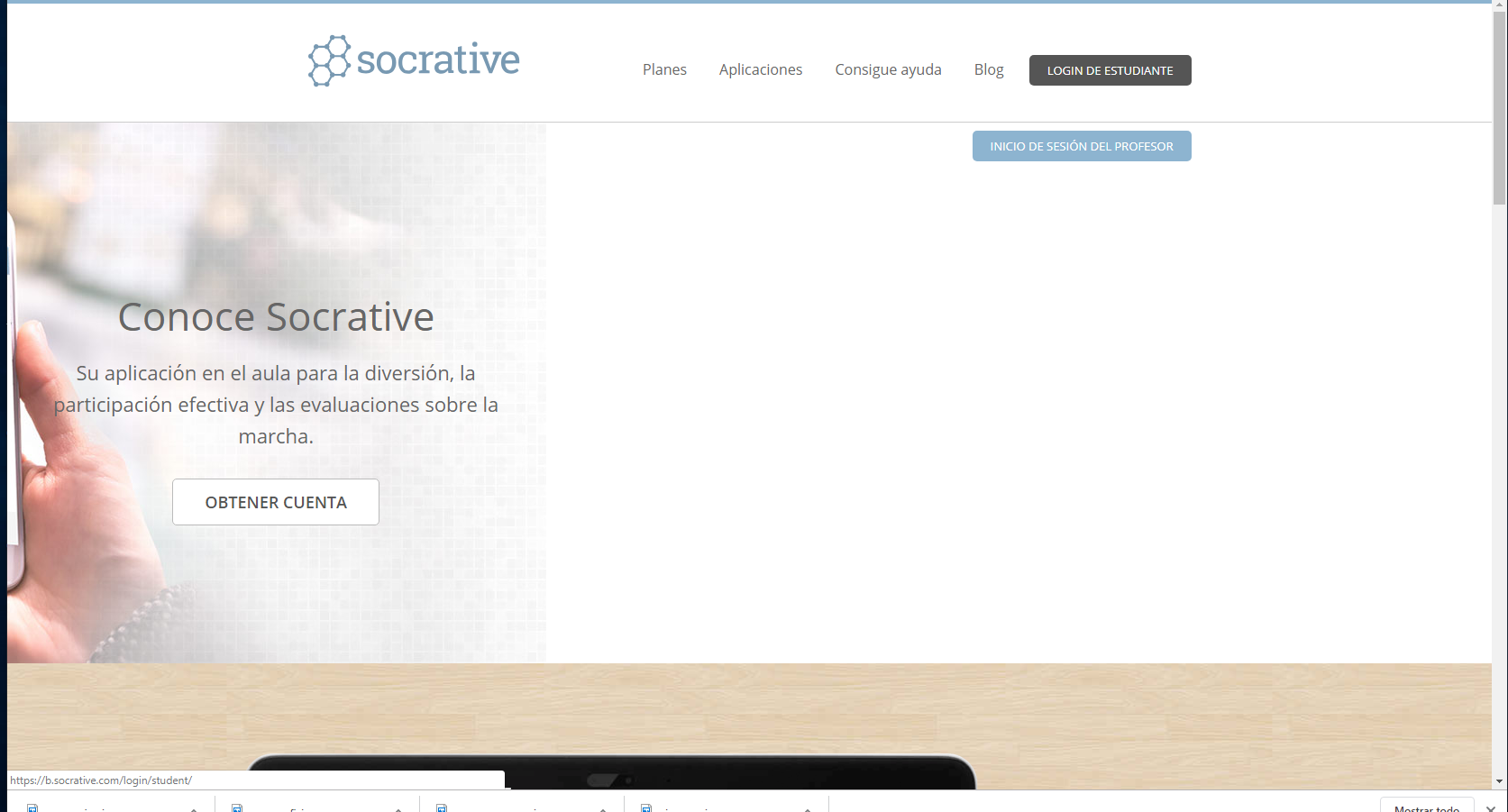 NOS PEDIRÁ EL NOMBRE DE LA CLASE.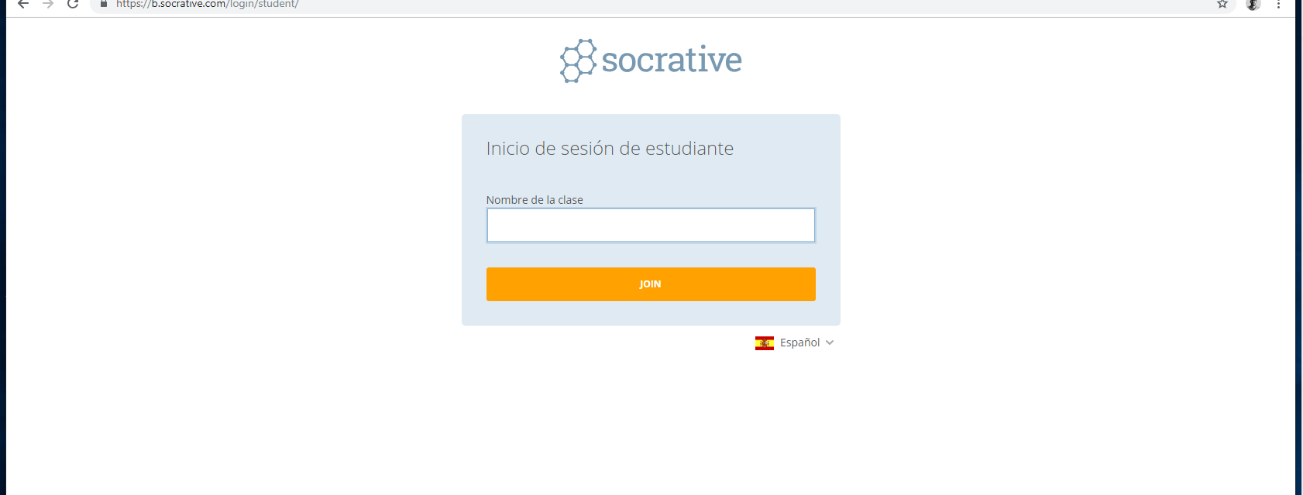 UNA VEZ INDICADO EL NOMBRE, PINCHAREMOS EN HECHO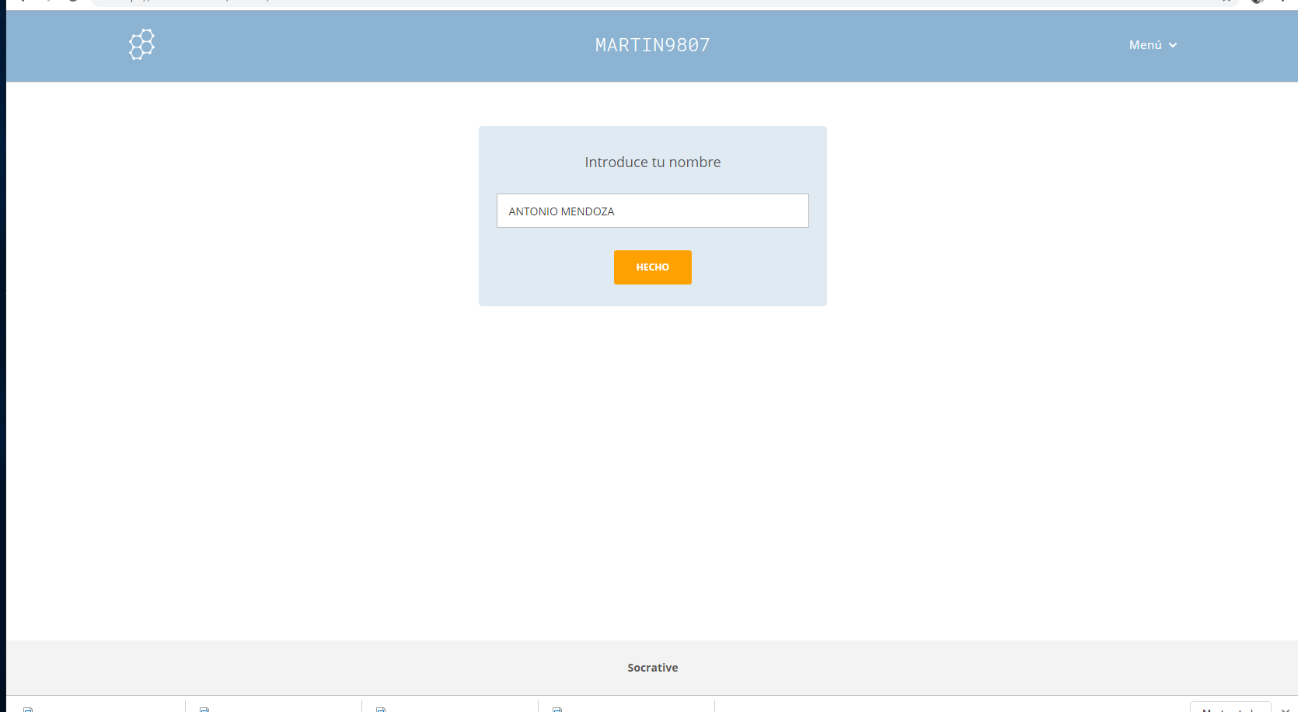 YA ACCEDERÍAMOS AL EXAMEN, CON OTRA PESTAÑA ABIERTA EN EL NAVEGADOR, PODEMOS COMPROBAR QUE EL ALUMNO “ANTONIO MENDOZA” ESTÁ O VA A REALIZAR LA PRUEBA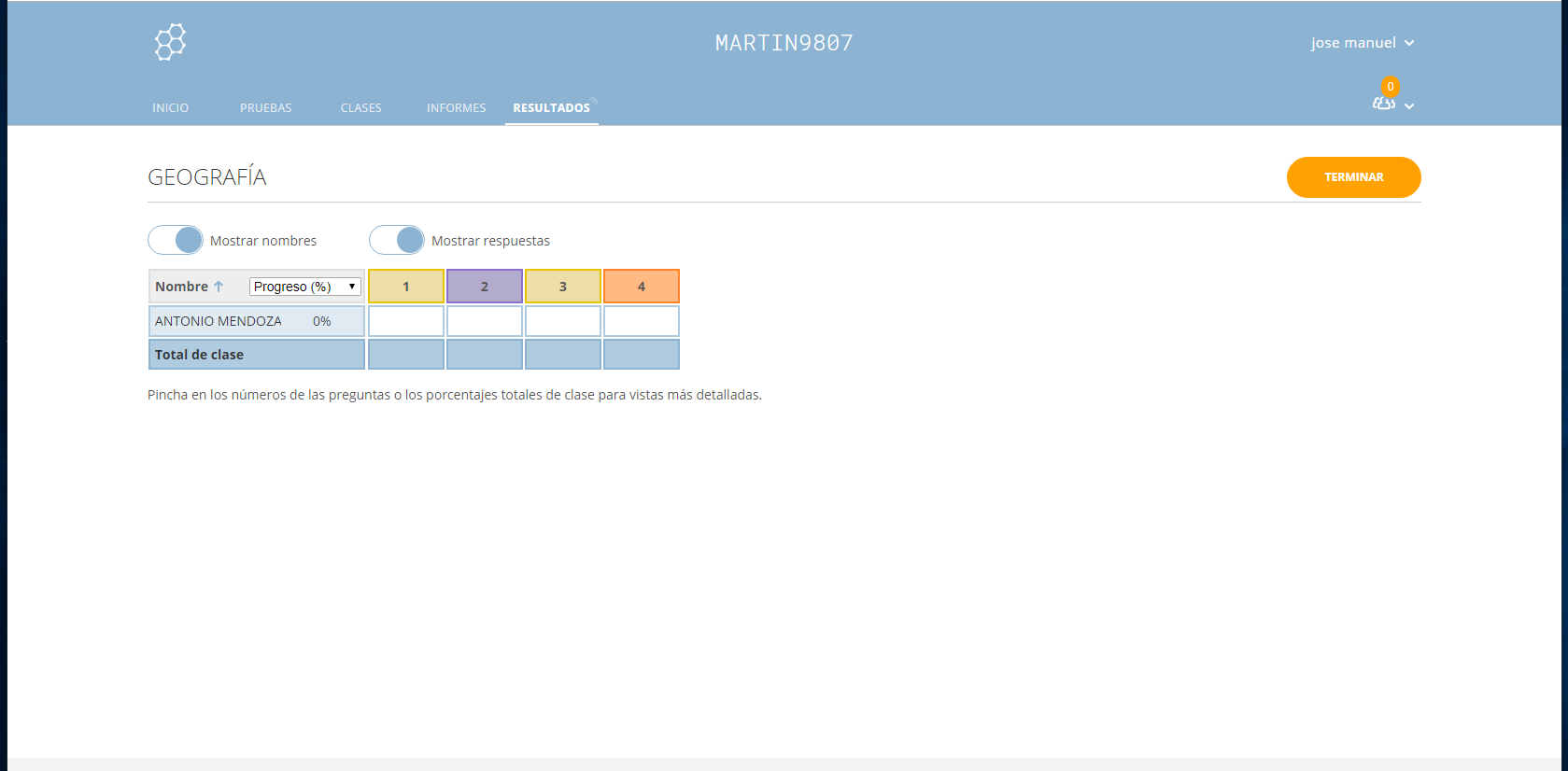 UNA VEZ QUE EL ALUMNO HAGA LA PRUEBA SE IRÁN VIENDO LOS RESULTADOS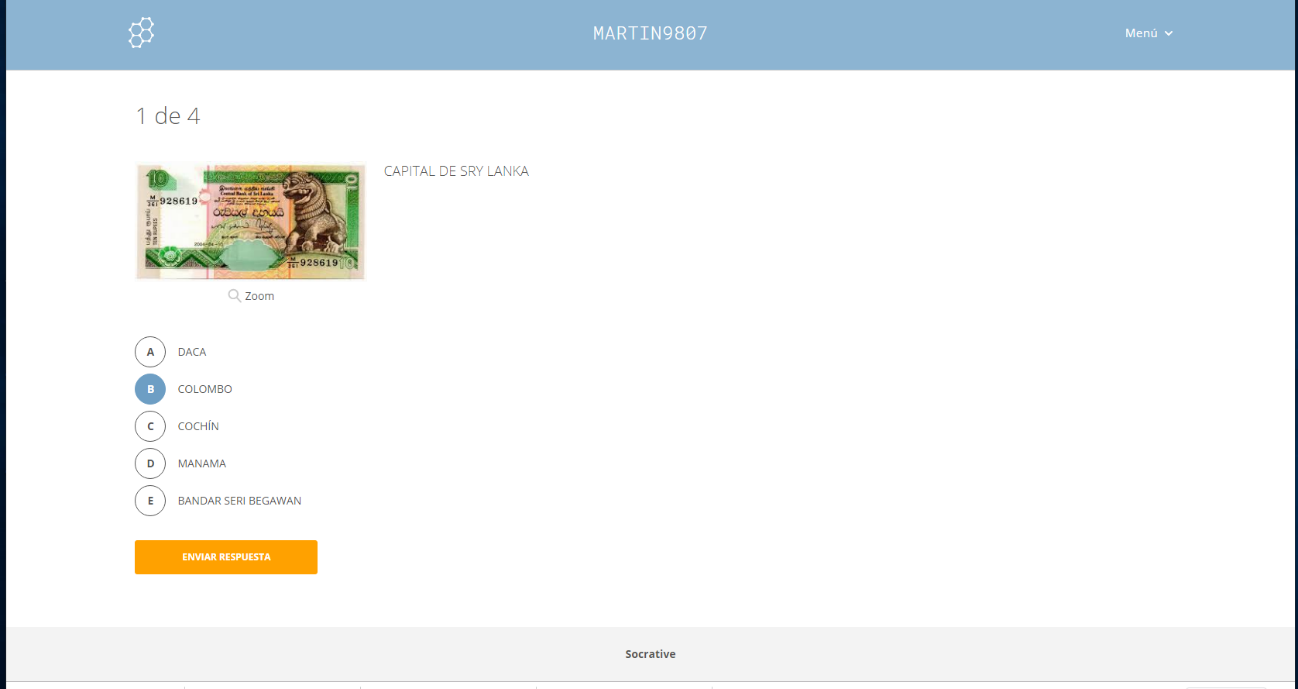 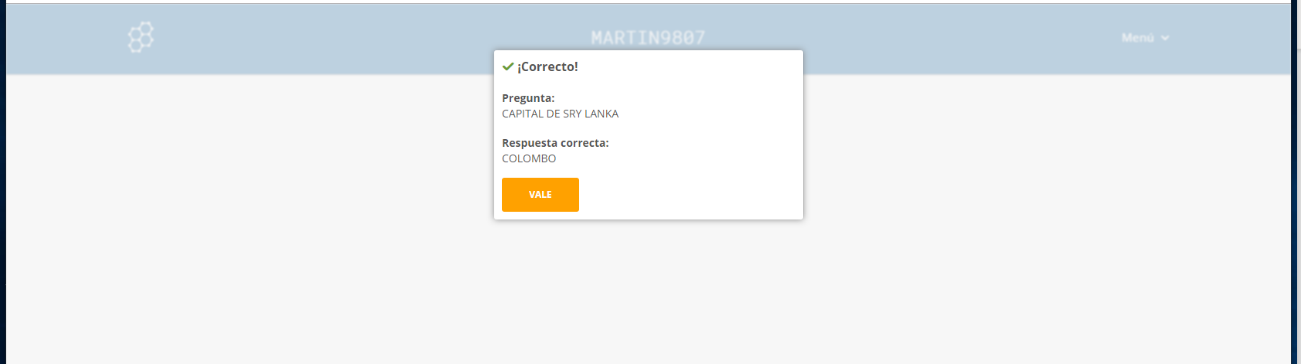 YA PODEMOS VER CON EL PERFIL DE PROFESOR EL RESULTADO DEL O DE LOS ALUMNOS/AS A LA PRIMERA PREGUNTA, O A TODAS LAS PEGUNTAS. POSTERIORMENTE PICAREMOS EN TERMINAR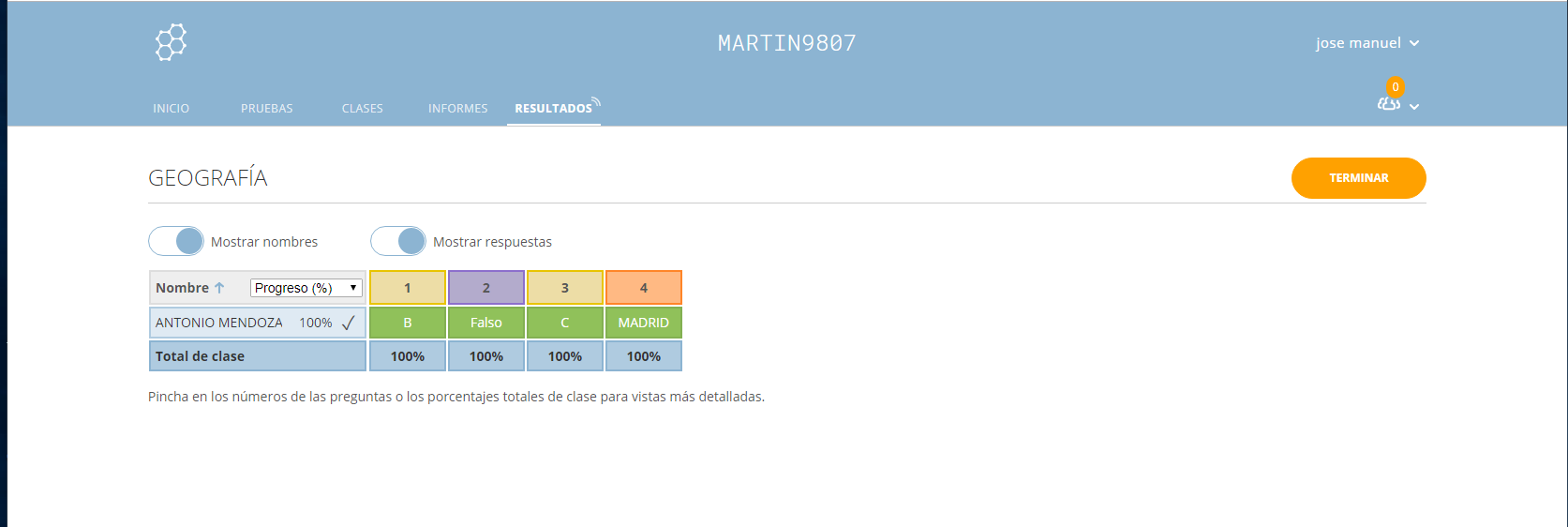 SELECCIONAMOS CONSIGUE INFORMES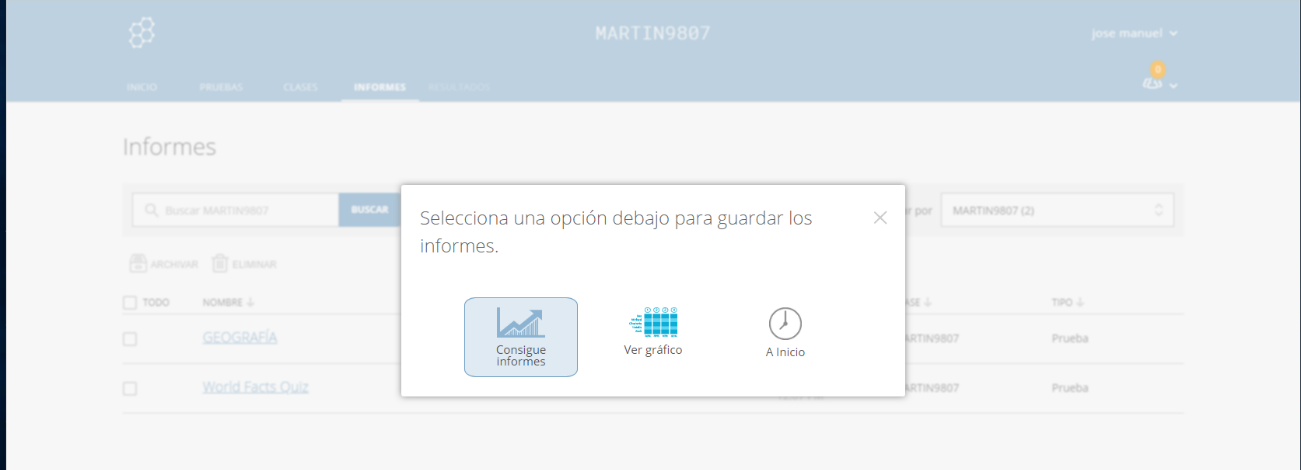 Y SELECIONAMOS EXCEL. PDF Y PDF ESPECÍFICO DE PREGUNTAS. AL TERMINAR DESCARGAMOS LOS DISTINTOS ARCHIVOS.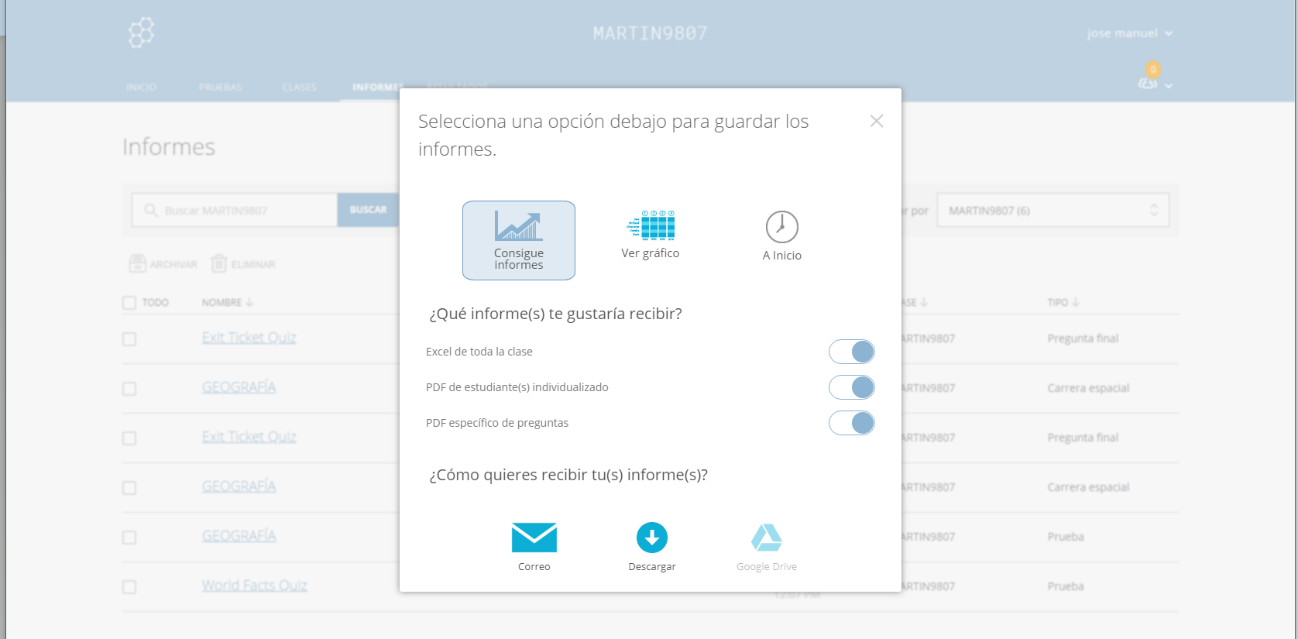 ARCHIVO EN PDF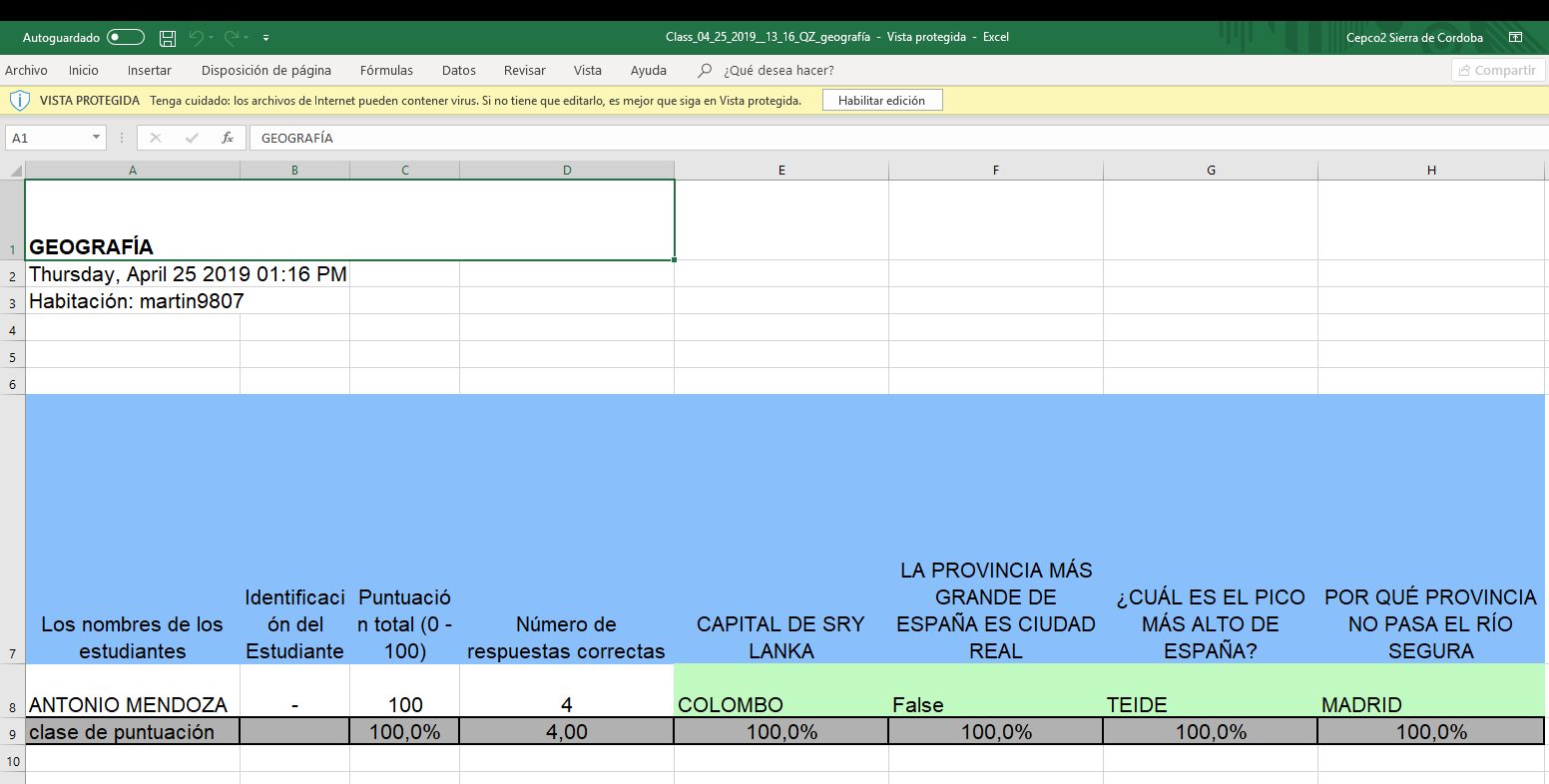 ARCHIVO EN PDF INDIVIDUAL DEL ALUMNO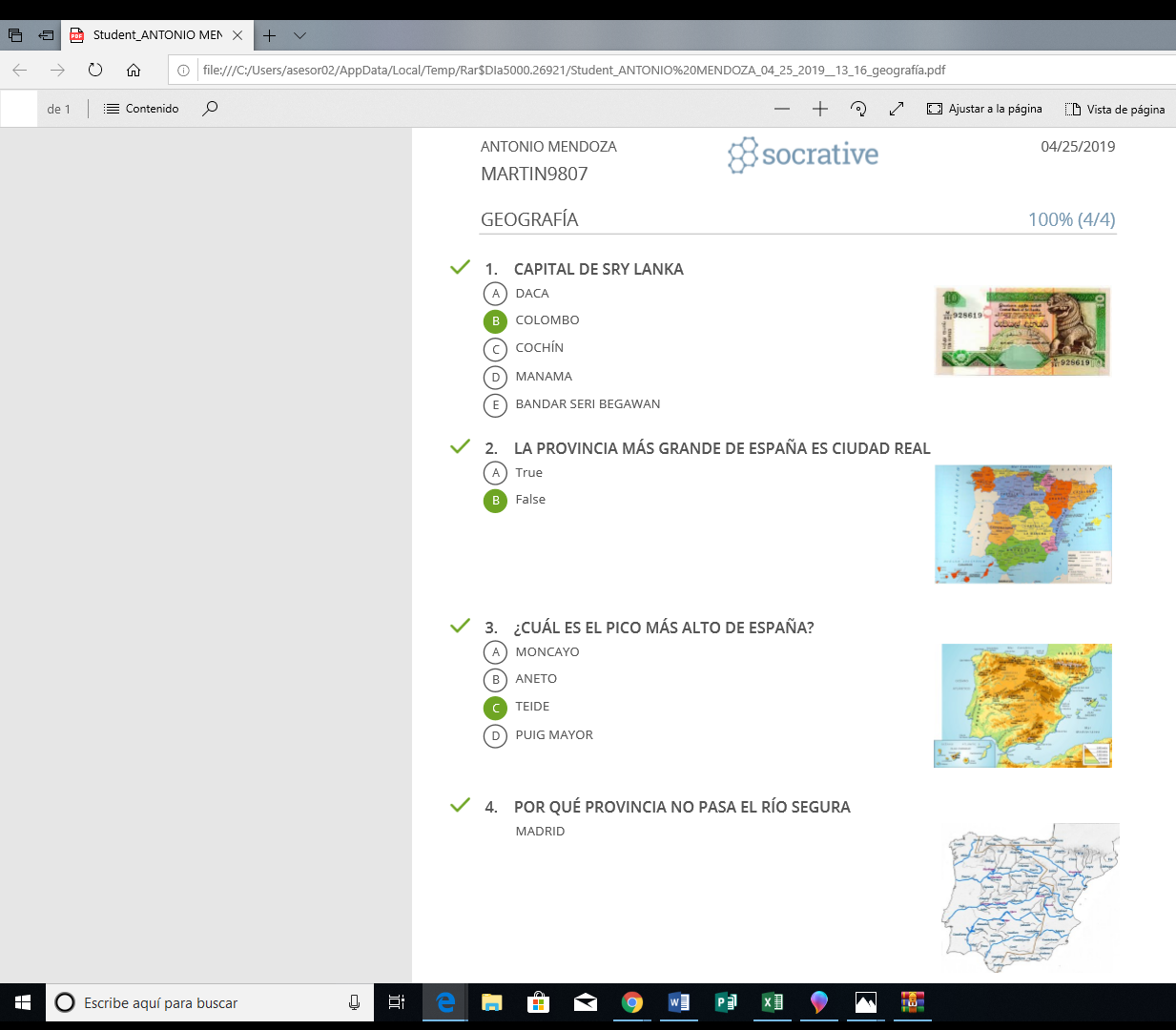 ENLACE A YOU TUBE PARA LOS TUTORIALES DE SOCRATIVEhttps://www.youtube.com/watch?v=5x3oxM2-W0M